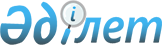 О внесении изменения и дополнения в приказ Генерального Прокурора Республики Казахстан от 22 декабря 2005 года N 69 "Об утверждении Инструкции по учету проверок деятельности государственных учреждений"
					
			Утративший силу
			
			
		
					Приказ Генерального Прокурора Республики Казахстан от 20 ноября 2006 года № 68. Зарегистрирован в Министерстве юстиции Республики Казахстан от 5 декабря 2006 года № 4473. Утратил силу приказом Генерального прокурора Республики Казахстан от 14 ноября 2007 года № 46

      Сноска. Утратил силу приказом Генерального прокурора РК от 14.11.2007 № 46 (вводится в действие с 01.01.2008).      В целях обеспечения соблюдения конституционных прав и свобод граждан в уголовном процессе, законности в деятельности органов следствия и дознания, руководствуясь пунктами 4, 4-1 статьи 11 Закона Республики Казахстан "О Прокуратуре",  ПРИКАЗЫВАЮ: 

      1. Внести в приказ Генерального Прокурора Республики Казахстан от 22 декабря 2005 года N 69 "Об утверждении Инструкции по учету проверок деятельности государственных учреждений" (далее-приказ) (зарегистрированный в Реестре государственной регистрации нормативных правовых актов за N 3999) следующее изменение и дополнение: 

      в Инструкции по учету проверок деятельности государственных учреждений, утвержденной указанным приказом: 

      в пункте 5: 

      в подпункте 3) после слова "учреждений" знак препинания "." заменить знаком препинания ";"; 

      дополнить подпунктом 4) следующего содержания: 

      "4) в ходе осуществления надзора за законностью следствия и дознания и оперативно-розыскной деятельности в органах уголовного преследования.". 

      2. Приказ направить для руководства и исполнения Главному военному прокурору, прокурорам областей, городов, районов и приравненным к ним, органам уголовного преследования, в Институт им. С. Ескараева при Генеральной прокуратуре, Комитет по правовой статистике и специальным учетам Генеральной прокуратуры Республики Казахстан. 

      3. Настоящий приказ вводится в действие со дня его государственной регистрации в Министерстве юстиции Республики Казахстан.       Генеральный Прокурор 

      Республики Казахстан 
					© 2012. РГП на ПХВ «Институт законодательства и правовой информации Республики Казахстан» Министерства юстиции Республики Казахстан
				